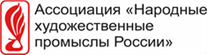 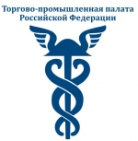 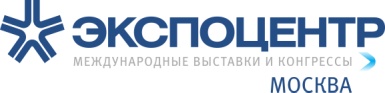 XIХ Выставка-ярмарка народных художественных промыслов и ремёсел России «Жар-птица. Осень-2022»Выставка-ярмарка «ЖАР-ПТИЦА» является ежегодным местом встречи мастеров народных художественных промыслов и ремесленников из регионов России, работающих в области народного искусства, и постоянных покупателей - москвичей и гостей столицы, а также представителей торговли, гостиничного и туристического бизнеса. Выставка проходит два раза в год: весной и осенью.2022 год объявлен в нашей стране «Годом культурного наследия народов России» в целях популяризации народного искусства, сохранения культурных традиций, памятников истории и культуры, этнокультурного многообразия, культурной самобытности всех народов и этнических общностей. Соответствующий Указ был подписан Президентом Российской Федерации Владимиром Владимировичем Путиным в конце прошлого года.Таким образом, проведение выставки будет являться актуальным и значимым проектом, который внесет свой вклад в популяризацию народного искусства, сохранение и укрепление культурных традиций и связей между народами. Тема культурного наследия очень многогранна и сегодня крайне важно показать нашу самобытную народную культуру, фольклор, народные художественные промыслы, традиции.Осенняя выставка пройдёт с 5 по 9 октября 2022 года в ЦВК «ЭКСПОЦЕНТР». Организатор выставки – ООО «Центр художественных промыслов», устроитель выставки Ассоциация «Народные художественные промыслы России» при поддержке ОМОР «Союз народных художественных промыслов и ремёсел».Соорганизатор выставки – АО «ЭКСПОЦЕНТР».Участие в отраслевой Выставке – это прекрасная возможность узнать о новых видах продукции и тенденциях развития отрасли народных художественных промыслов и ремёсел, установить новые деловые контакты, найти новых партнеров и увеличить продажи. Гости мероприятия смогут увидеть собранную вместе богатейшую палитру изделий народных промыслов и ремёсел из 44 регионов России – традиционные, современные и самобытные авторские изделия мастеров промыслов, ремесленников, художников и дизайнеров, посетить гастрономический центр.Для юных посетителей организуется детская площадка с занимательными мастер-классами по различным видам народного искусства.Культурная программа, включающая выступление фольклорных коллективов и показы коллекций моделей одежды и аксессуаров, станут для гостей Выставки ярким дополнением этого события.Время работы выставки «Жар-птица. Осень-2022»:(вход свободный)5 октября – с 12:00 до 19:00;6 – 8 октября – с 10:00 до 19:00;9 октября – с 10:00 до 17:00.Адрес: Москва, Краснопресненская наб., 14,cт. метро «Выставочная», «Деловой центр»ЦВК «ЭКСПОЦЕНТР», павильон № 7 залы 1, 2Дирекция Выставки: (499) 124-08-09, 124-48-10, 124-25-44e-mail: nkhp-vistavki@mail.ruhttps://zharptica-expo.ruhttps://nkhp.ru/exhibitions/exhibition/51/ГЕНЕРАЛЬНЫЕ ИНТЕРНЕТ-ПАРТНЕРЫИНФОРМАЦИОННЫЕ ПАРТНЕРЫ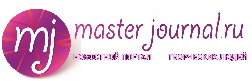 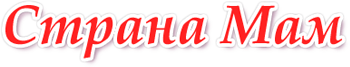 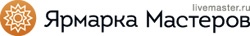 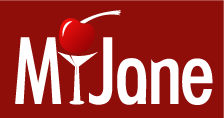 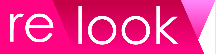 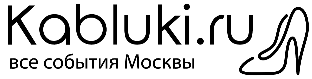 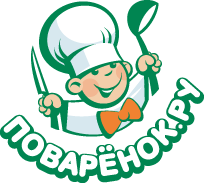 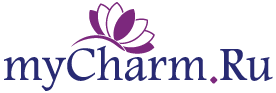 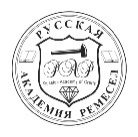 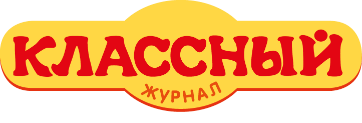 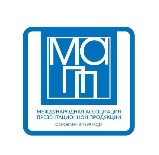 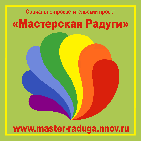 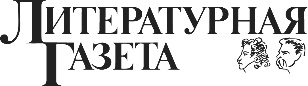 